Pedagogická fakulta Univerzity Palackého v Olomouci, Žižkovo náměstí 5, Olomouc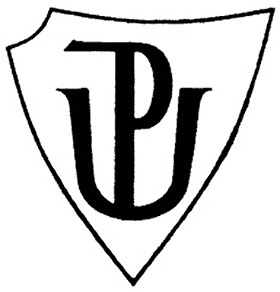  Seminární práce
Didaktika mateřského jazyka BVzory mužského roduVypracovaly: Dima Bawadekjiová, Jitka HamplováObor: Učitelství pro 1. stupeň ZŠ, 3. ročníkÚvodní informace
Ročník ZŠ: 4.Počet žáků: 25				Tematická oblast podle RVP: Jazyk a jazyková komunikace	           		Téma podle RVP: Vzory mužského roduEdukační cíl: Procvičit a upevnit vzory mužského roduKlíčové kompetence:				K učení - vyhledává a třídí informace a na základě jejich pochopení, propojení a systematizace je efektivně využívá v procesu učení, tvůrčích činnostech; operuje s obecně užívanými termínyK řešení problémů - promyslí a naplánuje způsob řešení problémů a využívá k tomu vlastního úsudku a zkušeností; vyhledá informace vhodné k řešení problému, nachází jejich shodné, podobné a odlišné znaky; samostatně řeší problémy; volí vhodné způsoby řešení Komunikativní - formuluje a vyjadřuje své myšlenky a názory v logickém sledu, vyjadřuje se výstižně; naslouchá promluvám druhých lidí, porozumí jim, vhodně na ně reaguje; rozumí různým typům textů a záznamů, obrazových materiálů, běžně užívaných gest Sociální a personální – účinně spolupracuje ve skupině; přispívá k diskusi v malé skupině i k debatě celé třídy, chápe potřebu efektivně spolupracovat s druhými při řešení daného úkolu, oceňuje zkušenosti druhých lidíObčanské - respektuje přesvědčení druhých lidí; je si vědom svých práv a povinností ve škole i mimo školu; rozhoduje se zodpovědně podle dané situace, poskytne dle svých možností účinnou pomoc Pracovní - používá bezpečně a účinně materiály, nástroje a vybavení, dodržuje vymezená pravidla, plní povinnosti a závazky, adaptuje se na změněné nebo nové pracovní podmínky; využívá znalosti a zkušenosti získané v jednotlivých vzdělávacích oblastech v zájmu vlastního rozvoje i své přípravy na budoucnostKlíčové pojmy: vzory mužského rodu (pán, hrad, muž, stroj, předseda, soudce), životnost, neživotnostOrganizační formy: hromadné, skupinové				Metody: slovní, názorně demonstrační, aktivizující						Typ hodiny: opakovací						Materiální didaktické pomůcky: míček, lístečky se slovy, pracovní listy, tabule, psací potřebyVlastní přípravaLiteraturaKVAČKOVÁ, J. Český jazyk 4 nově. Nová škola Brno, 2011. ISBN 978-80-7289-310-2.HORNÍK, L. Pracovní sešit z českého jazyka. Pansofia Praha, 1996. ISBN 80-85804-85-9.DOČKALOVÁ, L. Pravopis podstatných jmen hrou – Pracovní sešit pro 4. ročník. Nová škola Brno, 2011. ISBN 978-80-7289-357-7.JANÁČKOVÁ, Z.; ZBOŘILOVÁ, J. Pravopis podstatných jmen hravě – Pracovní sešit pro 4. a 5. ročník. Nová škola Brno, 2012. ISBN 978-80-87591-17-8.MIKULENKOVÁ, H. Český jazyk 5 – Pracovní sešit pro pátý ročník. Prodos Olomouc, 2011. ISBN 978-80-7230-218-5.Čas:Průběh hodiny:Poznámky:Úvodní část:10 minutŽáky seznámíme s průběhem hodiny, co vše během hodiny stihneme.Hned na začátku zopakujeme vzory mužského rodu. Budeme házet míčem, každý žák musí přijít na řadu. Nejprve budou říkat všechny vzory mužského rodu, poté řeknou, jak se rozezná životnost i neživotnost. 
Poté budeme říkat konkrétní slova a žáci budou muset určit správný vzor. Až se prostřídají všichni žáci, přejdeme na další aktivitu.Hlavní část:10 minut5 minut

10 minut10 minutPráce ve skupináchŽáci budou rozděleni do skupin po pěti, každá skupina obdrží 4 kartičky se vzory (pán, hrad, muž, stroj) a 32 kartiček podstatných jmen mužského rodu. Mají za úkol správně přiřadit slova ke vzorům. Nejrychlejší skupina dostává za odměnu smajlíky.Pohybová chvilkaŽáci stojí. Když se řekne slovo, které je podle vzoru mužského ŽIVOTNÉHO, žáci zůstanou stát, pokud je slovo podle vzoru mužského NEŽIVOTNÉHO, žáci si dřepnou.Samostatná práceRozdáme pracovní listy s textem. Řekneme žákům pokyny. (Vyhledejte v textu všechna podstatná jména rodu mužského, napište si slova do sešitu a určete mluvnické kategorie – pád, číslo, životnost a vzor.)Necháme je pracovat. Pak budeme společně po lavicích kontrolovat a odůvodňovat.PytleNa tabuli bude nakresleno 6 pytlů s mužskými vzory. Každé dítě dostane jeden lísteček se slovem. Žák bude muset určit u daného slova vzor. 
Pro kontrolu ho připevní na tabuli do správného pytle.Přílohy(kartičky k manipulační činnosti – kartičky budou rozstříhané a zamíchané)

Přílohy
(pracovní list – cv. 1)Přílohy
(pracovní list – cv. 2)Závěrečná část:5 minutVyhodnocení hodiny a zadání domácího úkolu.Přílohy
pracovní list – cv. 3)